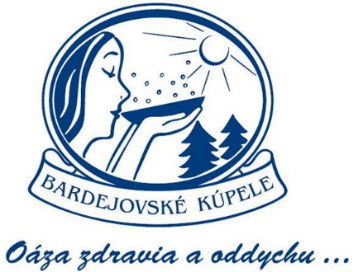 BARDEJOVSKÉ KÚPELE  Tlačová informácia                                             	Bardejovské Kúpele 6.decembra 2021 Bardejovské kúpele fungujú v sprísnenom režime, postcovid treba liečiťPobyty v Bardejovských Kúpeľoch na odporúčanie lekára BARDEJOVSKÉ KÚPELE, a.s. sú v súčasnosti pre svojich klientov, s určitými opatreniami, otvorené. Rovnako, ako všetky ostatné slovenské liečebné kúpele, fungujú na výnimku z Vyhlášky Úradu verejného zdravotníctva č. 263, § 2, odst. 2, písmeno a. zo dňa 24.11.2021. Teda môžu bez väčších obmedzení poskytovať služby pre svojich klientov za predpokladu, že sa maximálne dodržiavajú všetky hygienické opatrenia. Informuje o tom ekonomicko-obchodná riaditeľka Bardejovských kúpeľov, a.s.,  Tamara Šatanková.	,,Kúpeľné pobyty pre poistencov i samoplatcov odsúhlasuje vysielajúci lekár na základe diagnózy. Prijímaní klienti musia mať potvrdenie o očkovaní, alebo o prekonaní covid ochorenia. Ak nespĺňajú niektorú z týchto dvoch podmienok, sú u nás testovaní. Pre našich zamestnancov platí režim  OTP (očkovanie, negatívny test na covid, prekonané covid ochorenie).  Bardejovské Kúpele majú aktuálne 292 zamestnancov a z nich je väčšina zaočkovaných. Pre nezaočkovaných zabezpečujeme testovanie vo vlastnej réžii s našimi zdravotníkmi a testy nám k tomu dodala naša asociácia slovenských kúpeľov. Testovanie prebieha bez väčších problémov,“ konštatovala T.Šatanková.Dodala, že kým ešte v polovici októbra dosahovala obsadenosť cez 60% kapacity, v súčasnosti počty liečených klientov dosahujú len zlomky z bežných čísel. Naďalej platia všetky opatrenia, ktoré súvisia so zvýšenou dezinfekciou a ochranou zdravia. Služby sú prístupné iba ubytovaným klientom. Kaviareň a lobby bar fungujú okienkovým predajom, v interiéri je povinný respirátor FFP 2.Laser priniesol úľavu od postcovidových ťažkostí viac ako 700 klientomAktuálna ponuka liečebných pobytov,  vrátane postcovidovej liečby, v Bardejovských Kúpeľoch  je široká a ubytovanie si každý môže prispôsobiť v rôznych zariadeniach od štvorhviezdičkových hotelov až po vilky.  ,,O postcovidovú liečbu je veľký záujem, dúfame len, že bude aj dosť zdrojov v poisťovniach na túto liečbu. V súvislosti sú súčasnou treťou vlnou ju budú potrebovať ďalšie tisíce pacientov na Slovensku a to do niekoľkých mesiacov po prekonaní ochorenia. Sme na to pripravení. Máme unikátnu MLS laserovú terapiu v kombinácii s magnetoterapiou, ktorá prináša výsledky. Pacientom sa po jej absolvovaní lepšie dýcha a zlepšuje sa aj ich celková kondícia. Pre veľký záujem sme kúpili už druhý MLS laser, ktorý je v prevádzke od 14.septembra 2021,“ upozornila T.Šatanková.Práve v oblasti postcovidovej liečby sú BARDEJOVSKÉ KÚPELE, a.s. v rámci SR na čele. Za 9 mesiacov tu doteraz odliečili 583 klientov na indikácie súvisiace s Covidom 19, ktorým pobyty preplácajú zdravotné poisťovne a 110 samoplatcov. ,,Ale množstvo samoplatcov prišlo na klasický pobyt Štandard alebo Senior a dokupovali si procedúry, ktoré sú vhodné na postcovidovú liečbu. Tých sme nezarátali ako samoplatcov pre túto diagnózu. Takže počty klientov samoplatcov, ktorí si u nás liečili postcovidové následky bolo omnoho viac, než len 110. Tieto indikácie sa budú liečiť aj v budúcom roku a zrejme ich počet bude oveľa vyšší vzhľadom na aktuálny počet pozitívnych pacientov v nemocniciach. Bardejovské Kúpele sú pripravené prijať takýchto klientov a uľaviť im od postcovidových následkov,“ zdôraznila T.Šatanová.Dodala, že liečba pomáha hlavne tým, ktorí prekonali ťažký, alebo stredne ťažký priebeh tohto ochorenia a pociťujú  dlhodobé následky. Bardejovské Kúpele začali na rehabilitáciu pacientov po covidovej infekcii využívať MLS laserovú terapiu v kombinácii s magnetoterapiou prakticky od apríla. Okrem toho využívajú na odstránenie nepriaznivých následkov ochorenia vzácne liečivé minerálne vody Herkules a František na inhalácie. Pomáha aj oxygenoterapia –vdychovanie kyslíka. Aktuálne zľavy 10%, od januára viac ako 25%V súčasnosti platia do 21.12.2021 ešte jesenné liečebné pobyty. Pre najmenej 6 nocí so zľavou 10% Kúpele ponúkajú na výber 2 typy zľavnených pobytov, Vital v hoteli Alexander - a Vitalita - pre ostatné ubytovacie zariadenia: Alžbeta, Astória, Ozón, vilky rekonštruované. Pre 2 noci začínajú pobytové ceny od 106 eur pre 1 osobu.Od januára sú zľavy pre samoplatcov vo výške viac ako 25% a pre poistencov v skupine A a B viac ako 40%.K dispozícii sú nielen pobyty ale aj prechádzky nádherným parkom s vysokými stromami a historickými budovami. Sú tu aj „kúpeľné singletracky“, 5 km je do historického mesta BARDEJOV – pamiatky Unesco, podobne je vzdialený hrad Zborov.Viac informácií na: www.kupele-bj.sk Centrálne rezervačné oddelenie:
Tel.: 054/477 4346, 477 2717, e-mail: rezervacie@kupele-bj.sk, pk@kupele-bj.sk